项目编号：SXHX-2022-030府谷县老旧小区改造项目学苑小区房屋建筑工程改造项目监理竞争性谈判文件采    购  人：府谷县住房和城乡建设局采购代理机构：陕西和谐招标造价咨询有限公司二零二二年十月竞争性谈判公告府谷县老旧小区改造项目学苑小区房屋建筑工程改造项目监理竞争性谈判公告项目概况府谷县老旧小区改造项目学苑小区房屋建筑工程改造项目监理采购项目的潜在供应商应在全国公共资源交易中心平台（陕西省）获取采购文件，并于2022年10月19日14时30分（北京时间）前提交响应文件。一、项目基本情况项目编号：SXHX-2022-030项目名称：府谷县老旧小区改造项目学苑小区房屋建筑工程改造项目监理采购方式：竞争性谈判预算金额：358800.00元采购需求：合同包1(府谷县老旧小区改造项目学苑小区房屋建筑工程改造项目监理):合同包预算金额：358800.00元合同包最高限价：358800.00元本合同包不接受联合体投标合同履行期限：180日历天（同施工工期）二、申请人的资格要求：1.满足《中华人民共和国政府采购法》第二十二条规定：2.落实政府采购政策需满足的资格要求：合同包1(府谷县老旧小区改造项目学苑小区房屋建筑工程改造项目监理)落实政府采购政策需满足的资格要求如下:①、《政府采购促进中小企业发展管理办法》（财库〔2020〕46号）； 
②、《三部门联合发布关于促进残疾人就业政府采购政策的通知》（财库[2017]141号）； ③、《财政部司法部关于政府采购支持监狱企业发展有关问题的通知》（财库〔2014〕68号）；
    ④、《国务院办公厅关于建立政府强制采购节能产品制度的通知》（国办发[2007]51号）； 
    ⑤、《环境标志产品政府采购实施的意见》（财库[2006]90号）； 
    ⑥、《节能产品政府采购实施意见》（财库[2004]185号）；
    ⑦、《财政部发展改革委生态环境部市场监管总局关于调整优化节能产品、环境标志产品政府采购执行机制的通知》（财库〔2019〕9号）；
    ⑧、《陕西省中小企业政府采购信用融资办法》（陕财办采〔2018〕23号）
    ⑨、《关于进一步加大政府采购支持中小企业力度的通知》（财库〔2022〕19号）；3.本项目的特定资格要求：合同包1(府谷县老旧小区改造项目学苑小区房屋建筑工程改造项目监理)特定资格要求如下:①供应商应须具有独立承担民事责任能力的法人或其他组织或自然人，须提供合法有效的统一社会信用代码的营业执照副本（附营业执照的2021年企业年度报告书）或事业单位法人证书等国家规定的相关证明，自然人参与的提供其有效身份证明；
    ②供应商须具备房屋建筑工程监理丙级及其以上资质，并在人员、设备、资金等方面具备相应的监理能力；
    ③拟派往本项目的总监理工程师须具备房屋建筑工程专业国家注册监理工程师资格，并提供社保经办机构出具的2022年8月、9月或10月份至少一个月的本企业社保缴纳证明材料（五险一金其中一项即可，应可查询）；
    ④财务状况报告：提供2019年-2021年度财务审计报告（公司成立不足一年的需提供成立以来的财务报表，至少包括资产负债表、利润表、现金流量表）； 
    ⑤税收缴纳证明：提供2022年1月1日至今至少一个月的纳税证明或完税证明，依法免税的供应商应提供相关文件证明；
    ⑥社会保障资金缴纳证明：提供2022年1月1日至今已缴存的至少一个月的社会保障资金缴存单据或社保机构开具的社会保险参保缴费情况证明，依法不需要缴纳社会保障资金的应提供相关证明材料；
    ⑦信用要求：投标供应商在中国政府采购网（www.ccgp.gov.cn）中未被列入政府采购严重违法失信行为记录名单；投标供应商、法定代表人及其总监理工程师在“信用中国”网站（https://www.creditchina.gov.cn/）中未被列入失信被执行人名单，投标供应商提供企业完整信用报告，投标供应商、法定代表人及总监理工程师提供网页查询截图加盖企业原色印章（投标供应商未被列入失信被执行人名单截图可在其“中国执行信息公开网”网站（http://zxgk.court.gov.cn）中全国范围内查询）；
    ⑧供应商需提供具有履行合同所必需的设备和专业技术能力的承诺函；
    ⑨书面声明：参加本次政府采购活动前三年内在经营活动中没有重大违法记录的书面声明函；
    ⑩单位负责人为同一人或存在直接控股、管理关系的不同单位，不得同时参加本项目投标活动，提供《供应商企业关系关联承诺书》；
    ⑪本项目专门面向中小企业招标，非中小企业单位（监狱企业、残疾人福利单位除外）不得参与投标，需提供《中小企业声明函》；三、获取招标文件时间：2022年10月12日至2022年10月14日，每天上午09:00:00至12:00:00，下午15:00:00至18:00:00（北京时间）途径：全国公共资源交易中心平台（陕西省）方式：在线获取售价：0元四、提交投标文件截止时间、开标时间和地点时间：2022年10月19日14时30分00秒（北京时间）提交投标文件地点：府谷县新区人社大楼一楼开标室1开标地点：府谷县新区人社大楼一楼开标室1五、公告期限自本公告发布之日起3个工作日。六、其他补充事宜线上与线下需同时报名，二者缺一不可，否则视为报名无效1、供应商可登录全国公共资源交易中心平台（陕西省） （http://www.sxggzyjy.cn/）,选择“电子交易平台-政府采购交易系统-企业端进行登录，登录后选择“交易乙方”身份进入供应商界面进行报名。2、 线上报名与线下报名需同时进行，线上报名成功后请携带网上报名回执单、单位介绍信原件、经办人身份证原件、复印件及社保经办机构出具的2022年8月、9月或10月份至少一个月的经办人在本企业社保缴纳证明材料（五险一金其中一项即可，应可查询）复印件加盖公章到陕西和谐招标造价咨询有限公司(陕西省榆林市府谷县三忻路张家塔办公楼2019室）进行线下报名，线上与线下报名信息须一致，否则视为报名无效。报名时间：2022年10月12日至2022年10月14日上午09:00-12:00,下午15：00-18：00（谢绝邮寄）。3、 办理CA锁方式（仅供参考）：榆林市市民大厦四楼窗口,电话：0912-3515031。4、请供应商按照陕西省财政厅关于政府采购供应商注册登记有关事项的通知中的要求，通过陕西省政府采购网（http://www.ccgp-shaanxi.gov.cn/）注册登记加入陕西省政府采购供应商库。5、各投标供应商需严格遵守投标供应商所在地及府谷县疫情防控规定，做好防护措施，积极配合相关部门做好疫情防控工作，因疫情原因，一个投标单位只允许一位投标供应商代表进场参加投标活动。参与开标的人员必须携带身份证原件且全程佩戴口罩，并持绿色健康陕西二维码，府谷县外投标企业人员需提供48小时之内核酸检测阴性证明方可进场，如因防护或配合不当造成不良后果的将追究其相关责任。七、对本次招标提出询问，请按以下方式联系。1.采购人信息名称：府谷县住房和城乡建设局地址：府谷县新区金世纪综合服务大楼东辅楼后排联系方式：177091216982.采购代理机构信息名称：陕西和谐招标造价咨询有限公司地址：陕西省榆林市府谷县三忻路张家塔办公楼2019室联系方式：0912-88068773.项目联系方式项目联系人：付工电话：18829824609陕西和谐招标造价咨询有限公司                                                      2022年10月11日第二章 谈判供应商须知供应商须知前附表供应商须知正文一．名词解释1、采购单位：府谷县住房和城乡建设局2、采购代理机构：陕西和谐招标造价咨询有限公司3、谈判供应商：满足本次谈判要求具有相应资质和完成项目能力的供应商4、谈判文件：谈判文件与谈判响应文件的统称5、成交供应商：由谈判小组推荐经采购人确认的谈判供应商二．谈判供应商1．合格谈判供应商的范围（1）具有独立承担民事责任的能力；（2）具有良好的商业信誉和健全的财务会计制度；（3）具有履行合同所必需的产品和专业技术能力；（4）有依法缴纳税收和社会保障资金的良好记录；（5）参加政府采购活动前三年内，在经营活动中没有重大违法记录；（6）法律、行政法规规定的其他条件。2．谈判委托详见“供应商须知前附表”第15项。 3．谈判费用无论谈判的结果如何，谈判供应商自行承担参加谈判相关的全部费用。三．谈判文件1．谈判文件（1）谈判文件由谈判文件总目录所列内容组成；谈判供应商应详细阅读谈判文件中所有的事项、格式、条款和规范要求,在谈判响应文件中对谈判文件的各方面都应做出实质性的响应，按照谈判文件的要求提交全部资料。 （2）适用范围本次谈判依据采购人的采购计划，仅适用于本谈判文件中所叙述的项目。2．谈判文件的澄清任何要求对谈判文件进行澄清的谈判供应商，均应在谈判截止2日前按谈判文件中的通讯地址以书面形式通知采购代理机构，采购代理机构对收到的书面澄清将以书面形式在谈判截止期前予以答复，并通知其它购买谈判文件的谈判供应商。对谈判文件中有难以理解或参数有疑义的内容，须在规定时间内提交书面资料，否则视为对谈判文件再无疑义，因此带来的一切不利后果由谈判供应商自负。3．谈判文件的修改（1）采购代理机构对已发出的谈判文件进行必要澄清或者修改的，在谈判文件要求提交谈判响应文件截止时间三个工作日前，以书面形式通知所有购买谈判文件的谈判供应商，该澄清或者修改的内容作为谈判文件的组成部分，与其具有同等法律效力；（2）为方便谈判供应商对谈判文件修改或澄清内容有充分的时间进行补充修改，采购代理机构可延长谈判截止时间和谈判时间，均应在谈判文件要求提交谈判响应文件的截止时间三个工作日前，将变更时间书面通知所有购买谈判文件的谈判供应商。4．谈判文件的质疑与投诉供应商提出质疑应符合中华人民共和国财政部令第94号《政府采购质疑和投诉办法》的规定：1、提出质疑的供应商应当是参与所质疑项目采购活动的供应商。2、供应商认为采购文件、采购过程、中标或者成交结果使自己的权益受到损害的，可以在知道或者应知其权益受到损害之日起7个工作日内，以书面形式向采购人、采购代理机构提出质疑，供应商应在法定质疑期内一次性提出针对同一采购程序环节的质疑。供应商应知其权益受到损害之日，是指：（1）对可以质疑的采购文件提出质疑的，为收到采购文件之日或者采购文件公告期限届满之日；（2）对采购过程提出质疑的，为各采购程序环节结束之日；（3）对中标或者成交结果提出质疑的，为中标或者成交结果公告期限届满之日。3、供应商提出质疑应当提交质疑函和必要的证明材料。质疑函应当包括：3.1供应商的姓名或者名称、地址、邮编、联系人及联系电话；3.2质疑项目的名称、编号；3.3具体、明确的质疑事项和与质疑事项相关的请求；3.4事实依据；3.5必要的法律依据；3.6提出质疑的日期。质疑函应采用财政部颁布的《政府采购供应商质疑函范本》。供应商为自然人的，应当由本人签字；投标人为法人或者其他组织的，应当由法定代表人、主要负责人，或者其授权代表签字或者盖章，并加盖公章。4、供应商可以委托代理人进行质疑。其授权委托书应当载明代理人的姓名或者名称、代理事项、具体权限、期限和相关事项。投标人为自然人的，应当由本人签字；供应商为法人或者其他组织的，应当由法定代表人、主要负责人签字或者盖章，并加盖公章。5、有下列情形之一的，属于无效质疑，采购代理机构和采购人不予受理：5.1质疑投标供应商不是参与所质疑项目采购活动的供应商；5.2未在法定质疑期内发出质疑的；5.3质疑未以书面形式提出；5.4质疑函没有合法有效的签字、盖章或授权的；5.5以非法手段取得证据、材料的；5.6质疑答复后，同一质疑人就同一事项再次提出质疑的；5.7不符合法律、法规、规章和政府采购监管机构规定的其他条件的。6、质疑答复采购人、采购代理机构在收到质疑函后7个工作日内做出答复。7、质疑接收方式：投标人以书面形式将质疑函原件和必要的证明材料送至接收部门，法定代表人、主要负责人、自然人提交质疑函须提交其身份证复印件，代理人提交质疑函须提交授权委托书及授权人和被授权人身份证复印件。8、投诉人在全国范围12个月内三次以上投诉查无实据的，由财政部门列入不良行为记录名单。9、投诉人有下列行为之一的，属于虚假、恶意投诉，由财政部门列入不良行为记录名单，禁止其1至3年内参加政府采购活动：（一）捏造事实;（二）提供虚假材料;（三）以非法手段取得证明材料。证据来源的合法性存在明显疑问，投诉人无法证明其取得方式合法的，视为以非法手段取得证明材料。5.谈判文件的购买谈判供应商必须从采购代理机构购买谈判文件，谈判供应商自行转让或复制的谈判文件视为无效文件；谈判文件一经售出，一律不退，仅作为本次谈判使用。6．谈判的处理依据谈判小组有权对在开标、谈判过程中出现的一切问题，根据《中华人民共和国政府采购法》、《中华人民共和国政府采购法实施条例》和《政府采购非招标采购方式管理办法》的条款，本着公开、公平、公正的原则进行处理。7．解释权归属本次谈判文件的解释权归采购代理机构。四．谈判要求1．谈判内容本次谈判为：府谷县老旧小区改造项目学苑小区房屋建筑工程改造项目监理。谈判供应商可根据自身的资质情况和经营范围对本项目进行谈判，不得将其子目再行分解或只响应其中的一部分内容，否则谈判无效；唱标、谈判、澄清、成交、签订合同均以项目为单位进行。2．谈判供应商须提交的资格证明文件   详见“供应商须知前附表”第4项。3．谈判响应文件的编制谈判响应文件必须根据谈判文件提供的内容及格式编制，并对谈判文件做出实质性响应，具体内容包括：（1）按照格式要求填写的谈判响应函；（2）响应报价表、商务条款响应说明；（3）法定代表人证明书及授权书；（4）谈判供应商资格证明文件；（5）供应商参加政府采购活动承诺书； （6）供应商性质；（7）监理大纲；注：谈判响应文件包括以上款中要求的全部内容。谈判供应商提交的谈判响应文件应当使用谈判文件第五章“谈判响应文件格式”所提供的谈判文件全部格式（表格可以按同样格式扩展）4．谈判报价本项目采购预算金额为：358800.00元（监理费费率为1.2%）。（1）谈判报价是指产品到达使用地点，达到正常使用条件下的所有费用，包括产品的报价及所发生的运杂费（含保险）及税费等，以谈判文件的内容和要求作为谈判依据；                                         （2）谈判供应商应在谈判响应文件中的响应报价表上，标明谈判响应服务的供应价、其它费用；任何有选择的报价不予接受；（3）谈判货币：人民币；单位：元（精确到小数点后两位）；（4）响应报价表应有供应商公章及法定代表人或被授权人的签字；（5）谈判文件中的响应报价表为一次报价，供应商谈判现场提交的二次报价为最终报价。（6）合同价格：经谈判小组确认的某一供应商的最终报价，在合同执行过程中是固定不变的，不受外汇汇率及市场价格变化的影响；（7）凡因供应商对谈判文件阅读不深、理解不透、误解、疏漏、或因市场行情了解不清造成的后果和风险均由供应商自负；（8）供应商不得以低于成本的报价参加谈判。谈判小组认为供应商的报价明显低于其他通过符合性审查供应商的报价，有可能影响项目者不能诚信履约的，应当要求其在谈判现场合理的时间内提供书面说明，必要时提交相关证明材料；供应商不能证明其报价合理性的，谈判小组应当将其作为无效响应处理。（10）供应商对响应项目只允许有一个报价，不接受超过谈判文件中规定的预算金额的报价、可变动性报价、赠送及“零”报价，否则视为无效响应。5．谈判保证金   本项目实施以“投标信用承诺书”代替保证金，后附格式。6．谈判响应文件的有效期谈判响应文件有效期为自谈判之日起九十（90）日历天；有效期短于规定的谈判有效期，谈判响应文件将被拒绝。成交供应商的谈判响应文件有效期延长至合同执行完毕。7．谈判响应文件的签署及规定（1）谈判供应商须依据谈判文件内容和谈判响应文件格式的要求编制谈判响应文件；（2）谈判响应文件的正本和所有的副本均需打印或用不褪色的蓝（黑）墨水填写，所有谈判响应文件正本和副本须按第五章规定的顺序编排、并应编制目录、逐页标注连续页码及逐页加盖供应商鲜章，法定代表人或委托代理人签字或加盖公章，所有要求签字（名）处，不得用任何形式的签名章代替。在封面标明“正本”和“副本”字样，并分别胶装成册。（3）谈判供应商提供资格证明文件及谈判响应文件共五份，其中“资格证明文件一份，谈判响应文件正本一份、副本两份，电子版U盘一份”,当在正本和副本之间出现差异时，以正本为准。当在纸质版和电子版之间出现差异时，以纸质版为准。（4）谈判供应商在谈判响应文件中指定的页面落款处，必须按谈判文件要求加盖公章或签字；（5）谈判供应商名称应填写全称，同时加盖公章；（6）谈判响应文件的任何行间插字、涂改和增删，必须按谈判文件要求加盖公章或签字；（7）谈判响应文件因字迹潦草或表达不清所引起的后果由谈判供应商负责。8．文字要求本次谈判只接受简体中文文字的谈判响应文件。五．谈判响应文件封装、递交1．谈判响应文件的封装及标记（1）谈判响应文件应按以下要求封装：A.谈判响应单位应将谈判响应文件的“资格证明文件”和“谈判响应文件”分别密封，用单独的封袋封装密封（封袋不得有破损），将谈判响应文件的正副本密封于一个档案袋，资格证明文件密封于一个档案袋，谈判响应文件电子版U盘密封于一个档案袋。在密封袋上标明“资格证明文件”、“谈判响应文件”、“电子版”，封套的封口处加盖谈判响应单位公章及法人签章，封袋正面要粘贴标识且写明“在投标截止时间之前不得拆封”的声明。B、封袋正面标识式样（参见响应文件最后格式）（2）如果谈判供应商未按上述要求封装及加写标记，误投或过早启封的谈判响应文件，出现此类情况的谈判响应文件，采购代理机构将拒绝接收，并退回谈判供应商。采购代理机构对谈判响应文件的误投和提前启封概不负责。2．谈判响应文件递交（1）谈判供应商必须在谈判文件规定的截止递交时间前递交谈判响应文件；（2）采购代理机构项目承办人在谈判文件规定的谈判响应文件递交截止时间前，只负责谈判响应文件的接收、清点、造册登记工作，并请法定代表人或委托代理人签字确认，对其有效性不负任何责任；（3）采购代理机构在宣布递交谈判响应文件时间截止之后，拒绝接收任何人送达、递交的谈判响应文件；（4）无论谈判供应商成交与否或者废标，其谈判响应文件恕不退还。3．谈判响应文件递交截止时间（1）谈判供应商必须在谈判文件规定的递交截止时间之前递交谈判响应文件，采购代理机构在截止时间后拒绝接收任何谈判响应文件。（2）采购代理机构因采购单位推迟谈判截止时间时，应以书面的形式，通知所有谈判供应商；在这种情况下，采购代理机构和谈判供应商的权利和义务将受到新的截止期的约束。4．谈判响应文件的修改和撤回（1）谈判响应文件递交后，如果谈判供应商提出书面修改和撤回谈判响应文件要求，在谈判截止时间前以书面形式送达采购代理机构；（2）谈判供应商修改谈判响应文件的书面材料，须密封送达采购代理机构，修改或补充的内容应按谈判文件要求签署、盖章、密封、标记，并作为谈判响应文件的组成部分；（3）撤回谈判响应文件应以书面的形式通知采购代理机构。如采取传真形式撤回谈判响应文件，随后必须补充有法定代表人或委托代理人签署的要求撤回谈判响应文件的正式文件；撤回谈判响应文件的时间以送达采购代理机构到达日期为准；（4）在谈判截止时间后到谈判文件规定的谈判有效期满之间的这段时间内，谈判供应商不得撤回其谈判响应文件；（5）谈判供应商在谈判响应文件递交截止时间后，不得对其谈判响应文件做任何修改。六．谈判、澄清、成交1．谈判（1）采购代理机构按谈判文件规定的时间、地点组织谈判会议。（2）谈判大会由采购代理机构主持，采购人参会人员、供应商代表及有关工作人员参加，参加谈判的人员应签名报到，以证明其出席。（3）由监标人对投标供应商进行身份资格核验。（4）由供应商或者其推选的代表检查谈判响应文件的密封情况。（5）查验谈判响应文件密封情况，确认无误后拆封，由采购代理机构工作人员负责将供应商的名称、谈判价格和谈判文件中规定的其他内容进行记录，签字确认后并存档备案。2、谈判小组组成与职责（1）为确保谈判工作公开、公平、公正，依法成立谈判小组。谈判小组由采购单位及有关专家组成，其中技术、经济等方面的专家不少于谈判小组成员总数的三分之二，专家名单由有关人员在政府采购专家库中随机抽取，谈判小组成员应当遵守并履行下列责任和义务：A、要严格遵守政府采购相关法律制度，依法履行各自职责，公正、客观、审慎地组织和参与评审工作；B、对所有谈判响应文件逐一进行符合性评审，并做出评价；C、按谈判文件规定的评审方法和标准，进行比较和评价； D、要求谈判供应商对谈判响应文件有关事项作出解释或澄清；E、要依法独立评审，按照谈判文件的要求和评标标准进行评标，推荐成交候选供应商名单，对评审意见承担个人责任；F、对需要共同认定的事项存在争议的，按照少数服从多数的原则做出结论。持不同意见的谈判小组成员应当在评审报告上签署不同意见并说明理由，否则视为同意； G、对评审情况以及在评审过程中获悉的国家秘密、商业秘密负有保密责任；H、配合财政部门的投诉处理工作；I、配合采购单位、采购代理机构答复谈判供应商提出的质疑。J、配合财政部门的投诉处理工作。（2）拆封前，查验谈判响应文件密封情况，确认无误后拆封，采购代理机构指定专人负责将谈判供应商的名称、谈判项目名称、谈判价格记录，并存档备案；（3）谈判时，谈判响应文件中出现下列情况，修正原则为：A、谈判响应文件中响应报价表内容与谈判响应文件中明细内容不一致的，以响应报价表为准；B、谈判报价的大写金额和小写金额不一致的，以大写金额为准；C、总价金额与按单价汇总金额不一致的，以单价金额计算结果为准；D、单价金额小数点有明显错位的，以总价为准，并修改单价；E、谈判响应文件正本与副本不一致的，以正本为准；F、多处内容交叉不符时，以谈判小组成员评审结果为准；G、文字与图表不符时以文字为准；按上述修正错误的原则及方法调整或修正谈判响应文件的报价，谈判供应商同意后，调整后的报价对谈判供应商起约束作用。如果谈判供应商不接受修正后的报价，则其谈判活动将被拒绝。（4）直到向成交的谈判供应商授予合同为止，凡审查、澄清、评价和比较谈判的有关资料及被授标意见等内容，谈判小组成员均不得向谈判供应商及与谈判无关的其他人透露。 3．谈判响应文件的初审（1）初审分为资格性审查和符合性审查。（2）资格性审查：依据谈判文件的规定，对供应商的资格证明文件进行审查，以确定供应商是否具备谈判资格。供应商资格审查一览表采购人代表或采购代理机构按照以上要求对各供应商进行审查，只有通过资格审查的供应商才能进入下一步的符合性评审。资格审查不合格的供应商的投标文件为无效投标文件，不得进入下一步评审。（3）符合性审查：依据谈判文件规定，从谈判响应文件的有效性、完整性和对谈判文件的响应程度进行审查。有一项不符合以下评审的供应商按无效投标处理，不得进入下一步的评审，但不限于：（4）出现下列情况之一者（但不限于），按无效文件处理：A、供应商的谈判报价超过采购预算或最高限价的；B、供应商未经过正常渠道购买谈判文件，或供应商名称与购买谈判文件时登记的供应商名称不符的；C、不同供应商单位负责人为同一人或者存在控股、管理关系的；D、谈判响应文件的有效性和符合性不符合要求的；E、实质性内容不满足或未响应的；F、谈判响应文件未按谈判文件要求的数量、计量单位、报价货币及签字盖章的；G、无谈判有效期或有效期达不到谈判文件要求的；H、供应商针对同一项目递交两份或多份内容不同的谈判响应文件，未书面声明哪一份是有效的或出现选择性报价的；I、供应商有串通投标、弄虚作假（包括但不限于虚假资质、虚假证明、虚假应答等）、行贿等违法行为的；J、谈判响应文件附加了采购人难以接受的条件或条款的；K、在政府采购或其他重大项目履约过程中有不良记录，未能按期履约的；L、谈判报价与市场价格偏离较大、低于成本、形成不正当竞争的；M、谈判报价子目出现漏项或报价数量与要求不符的；N、谈判响应产品的技术参数、性能指标与谈判文件要求出现重大负偏差的；O、谈判响应文件未实质性响应谈判文件要求的；P、提供虚假技术性能指标的。（5）有下列情形之一的，视为供应商串通投标，谈判小组应当认定其谈判响应文件无效：　　 A、不同供应商的谈判响应文件由同一单位或者个人编制；　　 B、不同供应商委托同一单位或者个人办理谈判事宜； 　　 C、不同供应商的谈判响应文件载明的项目管理成员或者联系人员为同一人；　　 D、不同供应商的谈判响应文件异常一致或者谈判报价呈规律性差异；　　 E、不同供应商的谈判响应文件相互混装；4．谈判澄清（1）谈判小组有权就谈判响应文件中含混之处向上述步骤初审合格的谈判供应商提出询问或澄清要求；谈判供应商将有关询标澄清、补正、说明的内容应以书面形式提交；（2）谈判文件、谈判响应文件作为谈判的依据，澄清、补正、说明的内容只作为谈判参考。谈判澄清时谈判供应商只作说明和解释，不得借此对谈判报价、交货期、主要技术指标等实质性内容做任何修改；如澄清、补正、说明的内容与谈判响应文件内容有重大相悖或矛盾，将被认定为无效文件；（3）谈判供应商对谈判响应文件的澄清不得改变谈判价格及实质内容。5.谈判内容（1）谈判小组对实质上响应谈判文件要求的谈判响应文件进行评价和比较。成交原则：“符合采购需求情况下，坚持低价优先原则”。（2）谈判小组在评定时，将主要考虑供应商谈判方案；（3）竞争性谈判确定的最终价格及服务等仍不能满足采购单位的要求，采购单位及谈判小组将保留最终放弃本次谈判的权利。6．谈判方法（1）谈判原则：按照财政部令《第74号》文件精神，谈判方式应采取“符合采购需求情况下，坚持低价优先原则。”谈判小组应当从质量和服务均能满足谈判文件实质性响应要求的谈判供应商中，按照最后报价由低到高的顺序提出3名以上成交候选供应商，经采购单位确认，响应文件满足谈判文件全部实质性要求，且投标报价较低的供应商为排名第一的中标候选人。（2）谈判程序：分步评审，每一步评审不符合者，不进入下一步评审。谈判开始前将由采购单位采购人代表当众检验谈判响应文件的密封情况，确认无误后方可进行拆封、谈判。由谈判小组成员集中与单一参加谈判的谈判供应商分别进行谈判。7、最终报价资格性审查和符合性审查通过的供应商进入最终报价阶段。最终报价是供应商响应文件的有效组成部分。对成交供应商的最终报价出现明显低于或高于同业同期市场平均价的情形时，谈判小组应当在评审意见中详细说明推荐理由。①根据《政府采购促进中小企业发展暂行办法》《榆林市财政局关于优化营商环境推进政府采购公开透明有关注意事项的通知》的相关规定，对于经主管预算单位统筹后未预留份额专门面向中小企业采购的采购项目，以及预留份额项目中的非预留部分采购包，采购人、采购代理机构应当对符合本办法规定的小型和微型企业报价给予扣除，用扣除后的价格参与评审排序，除此之外的其他情形均不适用本款规定。②中小企业参加政府采购活动，应当出具管理办法规定的《中小企业声明函》，否则不得享受相关中小企业扶持政策。③根据《关于进一步加大政府采购支持中小企业力度的通知》（财库〔2022〕19号）规定中、小、微企业参加投标时对小型和微型企业产品的价格给予 10%-20%的扣除，用扣除后的价格参与评审。④供应商按照《政府采购促进中小企业发展管理办法》规定提供声明函内容不实的，属于提供虚假材料谋取中标、成交，依照《中华人民共和国政府采购法》等国家有关规定追究相应责任。适用招标投标法的政府采购工程建设项目，供应商按照本办法规定提供声明函内容不实的，属于弄虚作假骗取中标，依照《中华人民共和国招标投标法》等国家有关规定追究相应责任。⑤中小企业（含中型、小型、微型企业），监狱企业、残疾人福利单位视同小型微型企业，享受预留份额、评审中价格扣除等促进中小企业发展的政府采购政策。向监狱企业、残疾人福利性单位采购的金额，计入面向中小企业采购的统计数据。残疾人福利性单位属于小型、微型企业的，不重复享受政策。本次采购为专门面向中小企业采购项目，故不再执行价格评审优惠的扶持政策。8.其他事项说明：（落实的相关政策）采购项目需要落实的政府采购政策：依据《中华人民共和国政府采购法》、《中华人民共和国政府采购法实施条例》和《政府采购非招标采购方式管理办法》的有关规定，落实政府采购政策。 ①、《政府采购促进中小企业发展管理办法》（财库〔2020〕46号）； ②、《三部门联合发布关于促进残疾人就业政府采购政策的通知》（财库[2017]141号）； 
    ③、《财政部司法部关于政府采购支持监狱企业发展有关问题的通知》（财库〔2014〕68号）；
    ④、《国务院办公厅关于建立政府强制采购节能产品制度的通知》（国办发[2007]51号）； 
    ⑤、《环境标志产品政府采购实施的意见》（财库[2006]90号）； 
    ⑥、《节能产品政府采购实施意见》（财库[2004]185号）；
    ⑦、《财政部发展改革委生态环境部市场监管总局关于调整优化节能产品、环境标志产品政府采购执行机制的通知》（财库〔2019〕9号）；
    ⑧、《陕西省中小企业政府采购信用融资办法》（陕财办采〔2018〕23号）
    ⑨、《关于进一步加大政府采购支持中小企业力度的通知》（财库〔2022〕19号）；9．成交（1）采购代理机构在谈判结束后二个工作日内将谈判结果报告送达采购单位，采购单位在收到谈判结果报告后五个工作日内，按照谈判结果报告中推荐的成交候选供应商顺序确定成交供应商，同时书面复函采购代理机构；（2）采购代理机构收到采购单位“成交复函”后，在财政部门指定的政府采购信息媒体上发布公告，发出成交公告的同时向成交人发出《成交通知书》。七．签订合同1、谈判文件、谈判文件的修改、补充文件,成交供应商的谈判响应文件、补充或修改的文件及澄清或承诺文件等，均为双方签订《合同》的组成部分,并与《合同》一并作为本谈判文件所列采购项目的互补性法律文件,与《合同》具有同等法律效力。2、采购人和成交供应商应当自成交通知书发出之日起30个日历日内,根据谈判文件确定的事项和成交供应商的谈判响应文件,参照本谈判文件《合同范本》订立书面合同。合同的标的、价款、质量、履行期限等主要条款应当与谈判文件和成交供应商的谈判响应文件内容一致。 采购人或成交供应商不得拒绝或拖延与另一方签订合同,采购人和成交供应商不得再行订立背离谈判文件、谈判响应文件实质性内容的其他协议或其他附加条件。3、政府采购合同履行中，采购人需追加与合同标的相同的货物、工程或者服务的，在不改变合同其他条款的前提下，可以根据相关政策法规与成交供应商协商签订补充合同。4、成交供应商无正当理由拒签合同的,或接到成交通知书后在规定的时间内,借故拖延、拒签合同者,采购人取消其成交资格；给采购人造成巨大损失时, 成交供应商还应当予以赔偿。同时报请政府采购监督机构通报全省,取消其进入政府采购市场的资格,并按规定予以处罚。发出成交通知书后,采购人无正当理由拒签合同，给成交供应商造成损失的,应当赔偿损失。逾期未签订合同,按照有关法律规定承担相应的法律责任。5、成交供应商应当按照合同约定履行义务，完成成交的项目。成交供应商不得向他人转让成交的项目。6、根据需要，采购代理机构可会同采购人负责监督、协调和处理履约过程中出现的问题；7、政府采购管理部门在合同履行期间以及履行期后，可以随时检查项目的执行情况，对采购标准、采购内容进行调查核实，并对发现的问题进行处理。八．代理服务费1、采购人须向采购代理机构一次性支付成交服务费。2、采购代理服务费以成交价为计算基数，参照国家计委颁布的《招标代理服务收费管理暂行办法》（计价格[2002]1980号）及发改办价格[2003]857号文件服务类标准收取。九．其它事项1、成交供应商确定后，成交供应商无正当理由拖延或拒签合同的，或未能按照规定的时间提供履约担保，采购人有权取消其成交资格，并按评审顺序重新确定成交供应商。同时报请监督机构予以通报，禁止其进入政府采购市场，并没收其保证金。给采购人造成损失超过谈判保证金额的，还应当对超过部分予以赔偿，并依法承担相应法律责任。2、其他未尽事宜，按照《中华人民共和国政府采购法》、《中华人民共和国政府采购法实施条例》等法律法规的有关条款执行。第三章 采购内容和要求采购项目名称 ：府谷县老旧小区改造项目学苑小区房屋建筑工程改造项目监理项目内容：本项目为府谷县老旧小区改造项目学苑小区房屋建筑工程改造项目监理，府谷县学苑小区房屋建筑改造工程涉及23栋楼、1240户，总建筑面积为179795.18㎡，具体为老旧小区部分的拆除工程、屋面改造、楼梯间改造、外墙改造和标志标识，强电和弱电改造及外墙保温等。 监理服务期限：180日历天（同施工工期）。质量要求：符合国家及相关部门规定的验收合格标准。五、采购总预算：358800.00元（监理费费率为1.2%）六、服务内容及要求（一）监理范围 府谷县老旧小区改造项目学苑小区房屋建筑工程改造项目监理全过程监理服务，承担本项目施工阶段监理工作，府谷县学苑小区房屋建筑改造工程涉及23栋楼、1240户，总建筑面积为179795.18㎡，具体为老旧小区部分的拆除工程、屋面改造、楼梯间改造、外墙改造和标志标识，强电和弱电改造及外墙保温等。（二）监理工作内容收到工程设计文件后编制监理规划，并在规定时间前报委托人。根据有关规定和监理工作需要，编制监理实施细则； 熟悉工程设计文件，并参加由委托人主持的图纸会审和设计交底会议：参加由委托人主持的第一次工地会议；主持监理例会并根据工程需要主持或参加专题会议；审查施工承包人提交的施工组织设计，重点审査其中的质量安全技术措施、专项施工 方案与工程建设强制性标准的符合性；检查施工承包人工程质量、安全生产管理制度及组织机构和人员资格; 检査施工承包人专职安全生产管理人员的配备情况； 审查施工承包人提交的施工进度计划，核查承包人对施工进度计划的调整； 检查施工承包人的试验室；审核施工分包人资质条件； 査验施工承包人的测量放线成果； 审査工程开工条件，对条件具备的签发开工令；审査施工承包人报送的工程材料、构配件、设备质量证明文件的有效性和符合性，并按规定对用于工程的材料采取平行检验或见证取样方式进行抽检。审核施工承包人提交的工程款支付申请，签发或出具工程款支付证书，并报委托人审核、批准；在巡视、旁站和检验过程中，发现工程质量、施工安全存在事故隐患的，要求施工承包人整改并报委托人；经委托人同意，签发工程暂停令和复工令； 审查施工承包人提交的釆用新材料、新工艺、新技术、新设备的论证材料及相关验收标准；提供监理日志，监理日志应该真实、准确、全面地记录与工程进度、质量、安全相关的问题，用词要准确、严谨、规范。把所发生的问题以及解决途径、方法记录下来，这样不仅便于查找，也有利于业主和主管部门更全面地了解监理工作内容与监理工作业绩。验收隐蔽工程、分部分项工程；审査施工承包人提交的工程变更申请，协调处理施工进度调整、费用索赔、合同争议等事项；审查施工承包人提交的竣工验收申请，编写工程质量评估报告； 参加工程竣工验收，签署竣工验收意见； 审查施工承包人提交的竣工结算申请并报委托人； 编制、整理工程监理归档文件并报委托人。（三）技术要求文件资料在本合同履行期内，监理人应在现场保留工作所用的图纸、报告及记录监理工作的相关文件。工程竣工后，应当按照档案管理规定将监理有关文件归档。 使用委托人的财产监理人无偿使用由委托人派遣的人员和提供的房屋、资料、设备。除专用条件另有约定外，委托人提供的房屋、设备属于委托人的财产，监理人应妥善使用和保管，在本合同终止时将这些房屋、设备的清单提交委托人，并按专用条件约定的时间和方式移交。                            审查承包人各项施工准备工作，在征得委托人同意后下达开工指令。（四）服务要求审查承包人编制的施工组织设计、施工方案及施工进度计划并督促其实施。审查承包人或委托人提供的材料、设备清单及其所列的规格与数量。督促、检查承包人严格执行合同和严格按照国家有关技术规范、标准、规程以及设 计图纸、文件的要求进行施工和安装活动，督促其完善各阶段的工程技术资料。协助采购人组织设计交底和图纸会审会议。督促执行施工合同，协调委托人与承包人之间的争议。检查施工过程的主要部位、环节，进行隐蔽工程的施工验收签证，组织验收各分部 分项工程。审核用于工程的主要设备材料、构件、成品的出厂合格证和试验报告等质量证明， 禁止不合格的材料、构件等在工程上使用。审查承包人编制的工程进度计划，检查、签收承包人填报的工程计划及进度报表， 随时提出监理意见，控制工程进度的实施。对于重大的设计修改和工程洽商，除提出监理意见之外，应征得委托人的同意， 由设计单位出具设计变更文件；对不影响结构安全和使用功能的一般设计变更，监理人提 出意见，由委托人负责协调设计单位签发。审核承包人已完成的合格的工程量，协助委托人搞好工程计量及变更工程量的核 增和核减；监理人应根据工程施工承包合同的付款约定，签发进度款付款凭证，报委托人 核定支付，严格进行投资控制。凡涉及增加和减少工程投资的设计变更、经济签证，监理人提出具体意见后报委 托人签认后生效。监督检查承包人的管理制度、质量保证体系、文明施工及安全生产保证体系。协助委托人召集设计部门、承包人分析及处理工程质量事故，监督处理方案的实施，并进行质量验收。根据需要定期组织工程现场协调会，协调有关工程问题，并出具会议纪要。根据承包人提出的整体工程竣工验收申请报告，负责组织竣工初验，签署由承包 人提出的竣工验收报告；协助委托人组织工程竣工验收，并提供工程项目施工阶段质量评 估意见；监理工作完成后，监理人应提交一份监理工作总结供委托人存档。配合工程预、结算，根据工程施工承包合同的具体约定，对工程结算进行审核与签证，并提出竣工结算审核意见书。其他依法应由监理履行的职责。（五）商务要求合同生效后，如果实际情况发生变化使得监理人不能完成全部或部分工作时,监理人应立即通知委托人。除不可抗力外，其善后工作以及恢复服务的准备工作应为附加工作，附加工作酬金的确定方法在专用条件中约定。监理人用于恢复服务的准备时间不应超过 20 天。合同签订后，遇有与工程相关的法律法规、标准颁布或修订的，双方应遵照执行。由 此引起监理与相关服务的范围、时间、酬金变化的，双方应通过协商进行相应调整。（六）其他进度要求：根据动态控制原理的要求，将总工期进行分解，确定施工关键节点的控制时间，确定关键线路，制定各自项的进度计划，形成施工进度控制的目标体系，根据实际情况不断地调整进度计划，采用组织、经济、 技术、合同手段，保证进度计划的实现。审核施工进度计划与施工方案的协调性和合理性。审定材料、构配件及设备的采购供应计划。检查实际进度与计划进度的差异，并督促承包商采取一定措施保证进度。成果交付要求：根据相关规定及现行国家标准及委托单位的要求，严格完成项目过程中及验收时的工作。包括但不限于以下内容：施工阶段监理资料的管理、施工阶段的监理月报、监理工作总结、设备采购监理与设备监造。所有监理资料必须及时整理、真实完整、分类有序。3、质量验收标准或规范现行监理技术标准（包括但不限于以下技术标准、规范）：①《建设工程监理规范》（GB 50319-2013）、《质量管理体系基础和术语》（GB/T19000）、《建筑工程施工质量验收统一标准》（GB50300）、《建筑工程施工质量验收统一标准》（GB50300）；②除合同另有约定外，本工程适用现行国家、省、市、行业和地方规范、标准和规程；③规范、标准和规程如发生不一致时，则以要求最为严格的规范、规程或标准作为工 作依据；④在合同履行期间，监理人应满足委托人的特定技术要求，满足要求，满足陕西省及 榆林市的有关强制性规定；监理人应严格执行中华人民共和国强制性标准，执行现行的或 即将颁布的行业标准、规范；如有新颁国家标准及行业标准、规范，委托人指令执行时， 监理人应当严格执行新颁国家标准及行业标准、规范。商务要求及合同条款商务要求府谷县老旧小区改造项目学苑小区房屋建筑工程改造项目监理合同书甲方：   府谷县住房和城乡建设局       乙方：                                依据国家有关法律、法规， 府谷县住房和城乡建设局 (以下简称采购人)委托  (监理人名称 )  (以下简称监理人)提供 府谷县老旧小区改造项目学苑小区房屋建筑工程改造项目监理 服务，经双方协商一致，订立本合同。一、工程概况 1、工程名称：府谷县老旧小区改造项目学苑小区房屋建筑工程改造项目监理 2、建设地点：    府谷县老城区  3、工程等别(级)：             4、工程总投资：  35.88  万元，监理费费率为  1.2  %。5、工    期： 180 日历天（同施工工期）二、监理范围1、监理项目名称： 府谷县老旧小区改造项目学苑小区房屋建筑工程改造项目监理2、监理项目内容：府谷县老旧小区改造项目学苑小区房屋建筑工程改造项目监理全过程监理服务，府谷县学苑小区房屋建筑改造工程涉及23栋楼、1240户，总建筑面积为179795.18㎡，具体为老旧小区部分的拆除工程、屋面改造、楼梯间改造、外墙改造和标志标识，强电和弱电改造及外墙保温等。三、监理服务内容、期限1、监理服务内容：按专用合同条款约定。2、监理服务期限：四、监理服务酬金及付款方式1、监理服务酬金为(大写)               （小写：           元）2、付款方式：根据工程阶段性进度据实支付合同款，最高不超过80%，剩余部分待决算审计完成后支付，支付总额以审计结果为准。五、监理合同的组成文件及解释顺序1、监理合同书(含补充协议)；2、中标通知书；3、投标报价书；4、专用合同条款；5、通用合同条款；6、监理大纲；7、双方确认需进入合同的其他文件。六、本合同书经双方法定代表人或其授权代表人签名并加盖本单位公章后生效。七、本合同书正本一式肆份，具有同等法律效力，由双方各执贰份；采购人执 贰 份，监理人执 贰 份。甲方（盖章）：                    乙方（盖章）：法定代表人                        法定代表人或委托代理人（签字）：            或委托代理人（签字）：                       签订时间：注：本合同样本仅供参考，具体内容由采购人和成交单位协商确定。第五章  谈判响应文件格式供应商应按照谈判文件要求编制谈判响应文件，编制谈判响应文件前，请详细阅读谈判文件，理解文件中的每一项要求。全部编制完成，并按要求加盖公章后，编制相应页码，胶装成册，按规定分别封装（每一项内容必须在目录中注明具体页码，便于谈判小组评审）。项目编号：                                  （正本或副本）府谷县老旧小区改造项目学苑小区房屋建筑工程改造项目监理谈判响应文件谈判供应商：                    （盖公章）法定代表人或委托代理人：        （签字）年   月   日目    录第一部分   谈判响应函第二部分   响应报价表       商务条款响应说明第三部分   法定代表人证明书及授权书第四部分   谈判供应商资格证明文件第五部分   供应商参加政府采购活动承诺书第六部分   供应商性质第七部分   监理大纲  第一部分   谈判响应函致：府谷县住房和城乡建设局/陕西和谐招标造价咨询有限公司 我单位收到贵公司                （项目名称）谈判文件，经详细研究，决定参加本次谈判活动。为此，我方郑重声明以下几点，并愿负法律责任。我方自愿按照谈判文件规定的各项要求向采购人提供所需服务。    谈判报价为人民币（大写）              （小写：         ）；（监理费费率为       %）。（2）监理服务期限为          。2．按照谈判文件中的一切要求，提供完全满足采购需求的服务和全面服务保障。3．如若成交，将根据谈判文件的要求、谈判响应文件及承诺条件，全面签约并履行合同规定的责任和义务。4.我方提交的谈判响应文件共四份，其中正本一份，副本两份，电子版U盘一份。5．我方已详细阅读和核实谈判文件全部内容，完全理解并同意放弃提出含糊不清和误解问题的权力。6．同意提供贵方要求的与本次谈判有关的任何证明资料。7、我方的谈判响应文件在谈判大会之日起计算投标有效期为90日历天。8．我方同意贵方不以报价最低为唯一成交条件的选择。9.所有关于本次谈判的函电，请按下列地址、方式联系：地    址：                              电    话：                              传    真：                                  邮    编：                               谈判供应商全称（公章）：                    法定代表人（签字）：                                                                年   月   日第二部分 响应报价表单位 ：元（保留小数点后两位）谈判供应商全称（公章）：                                     法定代表人或委托代理人（签字或盖章）：                                                                         年   月   日商务条款响应说明项目名称：                                                    项目编号：                          说明：1、谈判供应商应按照竞争性谈判文件要求，根据“第四章 商务要求及合同条款”的内容作出全面响应。2、响应说明填写：优于或响应。供应商全称（公章）：                                        法定代表人或被授权人（签字或盖章）：                第三部分   法定代表人证明书及授权书（一）法定代表人证明书（二）法定代表人授权书  （采购人）    ：本授权书声明：注册于（ 工商行政管理局名称）之（委托单位全称） 的法定代表人（签名、性别、职务）授权本公司的  （委托代理人姓名、性别、职务）为合法代理人，就贵方组织的有关（  谈判项目名称 ）（项目编号：              ）的谈判、洽谈、执行等具体事务，签署全部有关文件、文书、协议、合同，本公司对委托代理人在本项目中的签名承担全部法律责任。本授权书自谈判大会之日起计算有效期为       天。委托单位：（公章）                  法定代表人（签字并盖章）：签发日期：     年       月      日委托代理人（签字）：           性别：         职务：         联系地址：                      联系电话：                     传真：                 说明：1．本授权书有效期自谈判大会之日计算不得少于九十天。2．授权书内容填写要明确，文字要工整清楚，涂改无效。（若法定代表人参加时，无需附此表）第四部分  谈判供应商资格证明文件1、满足《中华人民共和国政府采购法》第二十二条规定2、本项目的特定资格要求：①供应商应须具有独立承担民事责任能力的法人或其他组织或自然人，须提供合法有效的统一社会信用代码的营业执照副本（附营业执照的2021年企业年度报告书）或事业单位法人证书等国家规定的相关证明，自然人参与的提供其有效身份证明；
    ②供应商须具备房屋建筑工程监理丙级及其以上资质，并在人员、设备、资金等方面具备相应的监理能力；
    ③拟派往本项目的总监理工程师须具备房屋建筑工程专业国家注册监理工程师资格，并提供社保经办机构出具的2022年8月、9月或10月份至少一个月的本企业社保缴纳证明材料（五险一金其中一项即可，应可查询）；
    ④财务状况报告：提供2019年—2021年度财务审计报告（公司成立不足一年的需提供成立以来的财务报表，至少包括资产负债表、利润表、现金流量表）； 
    ⑤税收缴纳证明：提供2022年1月1日至今至少一个月的纳税证明或完税证明，依法免税的供应商应提供相关文件证明；
    ⑥社会保障资金缴纳证明：提供2022年1月1日至今已缴存的至少一个月的社会保障资金缴存单据或社保机构开具的社会保险参保缴费情况证明，依法不需要缴纳社会保障资金的应提供相关证明材料；
    ⑦信用要求：投标供应商在中国政府采购网（www.ccgp.gov.cn）中未被列入政府采购严重违法失信行为记录名单；投标供应商、法定代表人及其总监理工程师在“信用中国”网站（https://www.creditchina.gov.cn/）中未被列入失信被执行人名单，投标供应商提供企业完整信用报告，投标供应商、法定代表人及总监理工程师提供网页查询截图加盖企业原色印章（投标供应商未被列入失信被执行人名单截图可在其“中国执行信息公开网”网站（http://zxgk.court.gov.cn）中全国范围内查询）；
    ⑧供应商需提供具有履行合同所必需的设备和专业技术能力的承诺函；
    ⑨书面声明：参加本次政府采购活动前三年内在经营活动中没有重大违法记录的书面声明函；
    ⑩单位负责人为同一人或存在直接控股、管理关系的不同单位，不得同时参加本项目投标活动，提供《供应商企业关系关联承诺书》；
    ⑪本项目专门面向中小企业招标，非中小企业单位（监狱企业、残疾人福利单位除外）不得参与投标，需提供《中小企业声明函》；⑫提供榆林市政府采购服务类项目供应商信用承诺书及信用中国（陕西榆林）主动承诺网页截图；⑬谈判保证金：用投标信用承诺书代替（提供投标信用承诺书及信用中国（陕西榆林）主动承诺网页截图）。附表1：总监理工程师简历表注：应附总监理工程师国家注册监理工程师资格证书、身份证等证明材料复印件。附表2：监理人员配备情况表注：应附任职于本公司的监理员资格证书及身份证复印件。符合《中华人民共和国政府采购法》第二十二条规定的承诺书我公司特此声明我公司符合以下所列情况:1、具有独立承担民事责任的能力;2、具有良好的商业信誉和健全的财务会计制度;3、具有履行合同所必需的设备和专业技术能力;4、有依法缴纳税收和社会保障资金的良好记录;5、参加政府采购活动前三年内，在经营活动中没有重大违法记录;6、法律、行政法规规定的其他条件。                            7、我公司承诺以上资料真实有效，如有隐瞒或欺骗，我公司愿承担相关所有责任。供应商：                    (盖公章)  法定代表人或被授权人：            （签字）日   期：     年   月   日  具有履行合同所必需的设备和专业技术能力的承诺函致：        （采购人）         我公司在完全理解本项目的商务及技术要求、条款及其他内容后, 决定参与该项目的投标活动。我公司承诺完全满足本项目务要求、可以满足本合同的履行。我公司承诺具有的专业技术能力（充足的专业技术人员队伍、雄厚的资金、丰富的实践工作经验等）完全满足本项目要求、可以满足本合同的履行。本公司对上述承诺的真实性负责。如有虚假,我公司同意按我方合同违约处理,并依法承担相应法律责任。谈判供应商全称（公章）：                                     法定代表人或被授权人（签字或盖章）：                                                                         年   月   日供应商书面声明函府谷县住房和城乡建设局：我方作为《项目名称 》（项目编号：          ）的供应商，在此郑重声明：1、在参加本次政府采购活动前3年内的经营活动中____（填“没有”或“有”）重大违法记录。供应商在参加政府采购活动前3年内因违法经营被禁止在一定期限内参加政府采购活动，期限届满的，可以参加政府采购活动，但应提供期限届满的证明材料。2、我方______（填“未被列入”或“被列入”）失信被执行人名单。3、我方______（填“未被列入”或“被列入”）重大税收违法案件当事人名单。4、我方______（填“未被列入”或“被列入”）政府采购严重违法失信行为记录名单。如有不实，我方将无条件地退出本项目的采购活动，并遵照《政府采购法》有关“提供虚假材料的规定”接受处罚。特此声明。供应商全称：（公章）法定代表人或被授权人（签字或盖章）：日期：   年    月    日供应商企业关系关联承诺书供应商股东及股权证明。2、供应商在本项目谈判中，不存在与其它供应商负责人为同一人，有控股、管理等关联关系承诺。2-1、管理关系说明：我单位管理的具有独立法人的下属单位有：              。我单位的上级管理单位有              。2-2、股权关系说明：我单位控股的单位有              。我单位被              单位控股。2-3、单位负责人： 3、其他与本项目有关的利害关系说明：我单位承诺以上说明真实有效，无虚假内容或隐瞒。供应商全称：（公章）法定代表人或被授权人（签字或盖章）：日期：   年   月   日榆林市政府采购服务类项目供应商信用承诺书市场主体名称：                        证件类型：统一社会信用代码证件号码：                     法人代表：                     承诺有效期限：    年    月    日—     年    月    日承诺内容：为维护公开、公平、公正的政府采购市场秩序，树立诚实守信的政府采购供应商形象，本单位自愿做出以下承诺：一、承诺本单位严格遵守国家法律、法规和规章，全面履行应尽的责任和义务，全面做到履约守信，具备《政府采购法》第二十二条第一款规定的条件;二、承诺本单位提供给注册登记部门、行业管理部门、司法部门、行业组织以及在政府采购活动中提交的所有资料均合法、真实、有效，无任何伪造、修改、虚假成份，并对所提供资料的真实性负责；三、承诺本单位严格依法开展生产经营活动，主动接受行业监管，自愿接受依法开展的日常检查；违法失信经营后将自愿接受约束和惩戒，并依法承担相应责任；四、承诺本单位自觉接受行政管理部门、行业组织、社会公众、新闻舆论的监督；五、承诺本单位自我约束、自我管理，重合同、守信用，不制假售假、商标侵权、虚假宣传、违约毁约、恶意逃债、偷税漏税、价格欺诈、垄断和不正当竞争，维护经营者、消费者的合法权益；六、承诺本单位提出政府采购质疑和投诉坚持依法依规、诚实信用原则，在全国范围12个月内没有三次以上查无实据的政府采购投诉；七、根据政府采购相关法律法规的规定需要作出的其他承诺：                     八、按照信用信息管理有关要求，本单位同意将以上承诺在各级信用信息共享平台公示，接受社会监督。若违背以上承诺，同意依据相关规定记入企业信用档案和在各级信用信息共享平台公示；性质严重的，同意承担相应法律后果和责任，并依法依规列入严重失信名单。       承诺单位（盖章）：                      法定代表人（负责人）：                              法定代表人（负责人）身份证号：                         承诺日期：                          备注：1、承诺有效期限自承诺之日起1年；2、法定代表人或负责人、主体名称发生变更的应当重新做出承诺。投标信用承诺书 项目名称：                         投标人：                            统一社会信用代码：                  法人代表：                在本项目标段招投标活动中，我公司（单位）自愿作出以下投标信用承诺：（一）能严格遵守法律法规、职业道德和行业规范。（二）不得有以下违法违规行为：1.围标串标；以他人名义或者其他方式弄虚作假投标；出让出租资格、资质证书供他人投标；恶意竞标、强揽工程；以暴力、威胁、利诱等手段阻止或者控制其他潜在投标人参与招投标活动。2.向招投标监督部门、交易中心、招标人、招标代理机构、评审委员会及其成员等当事主体赠送财物。3.投标截止后至中标人确定前，修改或者撤销投标文件。4.在被确定为中标人后无正当理由：不按照招标文件和投标文件与招标人签订合同；在签订合同时向招标人提出附加条件、或者改变投标文件的实质性内容；放弃中标；不按照招标文件的规定提交履约信用承诺。5.招投标法规定的其它违法违规行为。（三）若我公司（单位）及相关参与人员违背以上承诺事项，即被视为失信企业（法人），依据《关于对公共资源交易领域严重失信主体开展联合惩戒的备忘录》（发改法规[2018]457号），自愿接受1至3年内限制参与公共资源交易活动。法定代表人（签章）：                   投标人（盖章）：承诺时间：   年  月  日说明：本承诺书效力和作用等同投标保证金，其有效期与投标有效期一致。第五部分  供应商参加政府采购活动承诺书未签署下列承诺书的，其责任由供应商自行承担。一、质量安全责任承诺书为保证本采购项目顺利进行，作为供应商，现郑重承诺：1、我方投标产品的生产（包括设计、制造、安装、改造、维修等）、投入使用的材料等均完全符合国家现行质量、安全、环保标准和要求。2、我方将严格按照国家现行相关储存、运输、安装调试技术标准及规范、服务标准及规范、施工标准及规范，在规定的时限内，保质、保量完成项目全部内容，并向采购人交付合格产品。3、对于因产品生产质量以及储存、运输、安装调试、服务、施工等过程中产生的任何安全事故，我方承担全部责任。4、我方提供的服务符合现行的国家、行业、地区、企业标准及要求，标准不一致的，以更为严格的为准，我方对提供的服务的质量、安全、环保等承担全部责任。      供应商名称：         （加盖公章）　 年　月　日二、拒绝政府采购领域商业贿赂承诺书（执行陕财办采管[2006]21号文件）为响应党中央、国务院关于治理政府采购领域商业贿赂行为的号召，我公司在此庄严承诺：1、在参与政府采购活动中遵纪守法、诚信经营、公平竞标。2、不向政府采购人、采购代理机构和政府采购评审专家进行任何形式的商业贿赂以谋取交易机会。3、不向政府采购代理机构和采购人提供虚假资质文件或采用虚假应标方式参与政府采购市场竞争并谋取中标、成交。4、不采取“围标、陪标”等商业欺诈手段获得政府采购订单。5、不采取不正当手段诋毁、排挤其他供应商。6、不在提供商品和服务时“偷梁换柱、以次充好”损害采购人的合法权益。7、不与采购人、采购代理机构政府采购评审专家或其他供应商恶意串通，进行质疑和投诉，维护政府采购市场秩序。8、尊重和接受政府采购监督管理部门的监督和政府采购代理机构招标采购要求，承担因违约行为给采购人造成的损失。9、不发生其他有悖于政府采购公开、公平、公正和诚信原则的行为。    供应商名称：               （加盖公章）　    年　月　日承诺书承诺书承诺书承诺书第六部分  供应商性质中小企业、残疾人福利性单位投标时，应提供声明函（按下文给定格式）。未提供或未按给定格式提供声明函的，不影响响应文件的有效性。监狱企业投标时，应当提供由省级以上监狱管理局、戒毒管理局（含新疆生产建设兵团）出具的属于监狱企业的证明文件（格式不做要求）。未提供证明文件的影响响应文件的有效性。非小微企业、残疾人福利性单位、监狱企业，也无联合体情况的，可不提供此项内容。一、中小企业声明函本公司（联合体）郑重声明，根据《政府采购促进中小企业发展管理办法》（财库﹝2020﹞46号）的规定，本公司（联合体）参加（单位名称）的（项目名称）采购活动，工程的施工单位全部为符合政策要求的中小企业（或者：服务全部由符合政策要求的中小企业承接）。相关企业（含联合体中的中小企业、签订分包意向协议的中小企业）的具体情况如下：（标的名称） ，属于（采购文件中明确的所属行业）； 承建（承接）企业为（企业名称），从业人员    人，营业收入为   万元，资产总额为    万元，属于（中型企业、 小型企业、微型企业）； （标的名称） ，属于（采购文件中明确的所属行业）；承建（承接）企业为（企业名称），从业人员      人，营业收入为    万元，资产总额为    万元，属于（中型企业、 小型企业、微型企业）； ……以上企业，不属于大企业的分支机构，不存在控股股东为大企业的情形，也不存在与大企业的负责人为同一人的情形。本企业对上述声明内容的真实性负责。如有虚假，将依法承担相应责任。 企业名称（盖章）：日 期：备注：从业人员、营业收入、资产总额填报上一年度数据，无上一年度数据的新成立企业可不填报。二、残疾人福利性单位声明函本单位郑重声明，根据《财政部 民政部 中国残疾人联合会关于促进残疾人就业政府采购政策的通知》（财库〔2017〕141号）的规定，本单位为符合条件的残疾人福利性单位，且本单位参加的              项目采购活动提供本单位制造的货物（由本单位承担工程/提供服务），或者提供其他残疾人福利性单位制造的货物（不包括使用非残疾人福利性单位注册商标的货物）。本单位对上述声明的真实性负责。如有虚假，将依法承担相应责任。        供应商全称（公章）：                                              日  期：      年     月      日备注：供应商提供的《残疾人福利性单位声明函》必须真实有效，如果被举报经查实出具虚假声明函的，将被取消谈判资格，并按有关规定予以处理。                        三、监狱、戒毒企业声明函本单位郑重声明，根据《财政部 司法部 关于政府采购支持监狱企业发展有关问题的通知》（财库〔2014〕68号）的规定，本单位为符合条件的监狱、戒毒企业，且本单位参加的          项目采购活动提供本单位制造的货物（由本单位承担工程/提供服务），或者提供其他监狱、戒毒企业制造的货物（不包括使用非监狱、戒毒企业注册商标的货物）。本单位对上述声明的真实性负责。如有虚假，将依法承担相应责任。         供应商全称（公章）：                                               日  期：      年     月      日   备注：供应商提供的《监狱、戒毒企业声明函》必须真实有效，供应商应当提供由省级以上监狱管理局、戒毒管理局(含新疆生产建设兵团)出具的属于监狱企业的证明文件。第七部分  监理大纲（1）质量控制管理措施（2）造价控制 （3）进度控制管理措施 （4）合同及信息方面协调管理措施（5）组织协控（6）安全生产管理职责（7）监理工作制度（8）监理工作设施 拟投入本项目的主要试验检测仪器设备表附件：二次报价表（模版）附件：关于信用承诺网上公示的通知及操作指南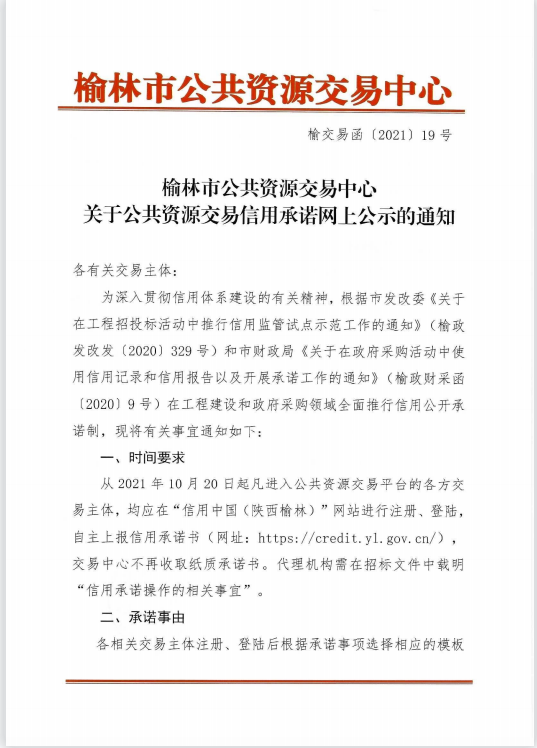 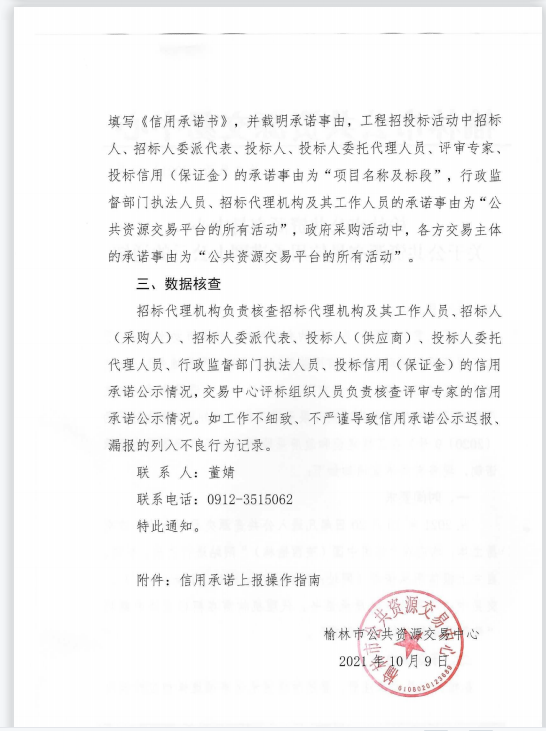 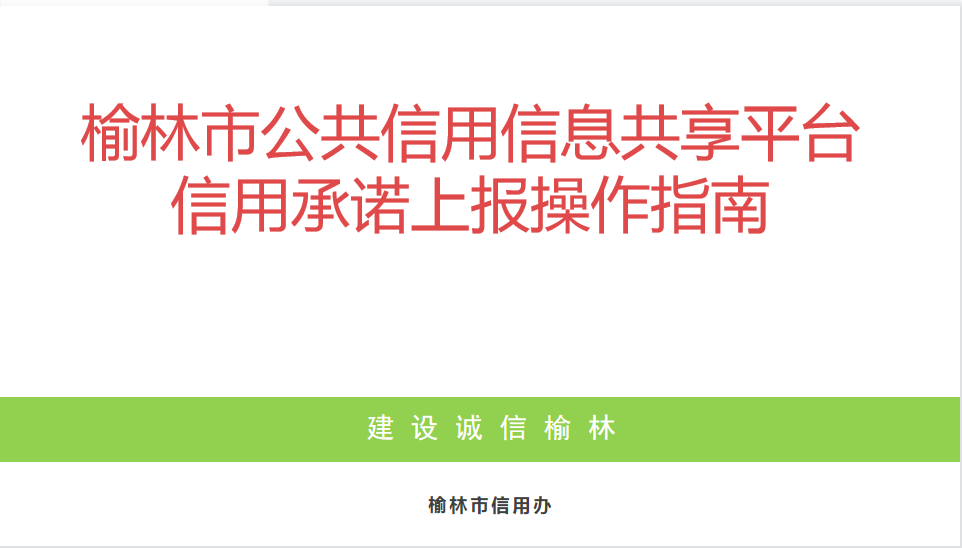 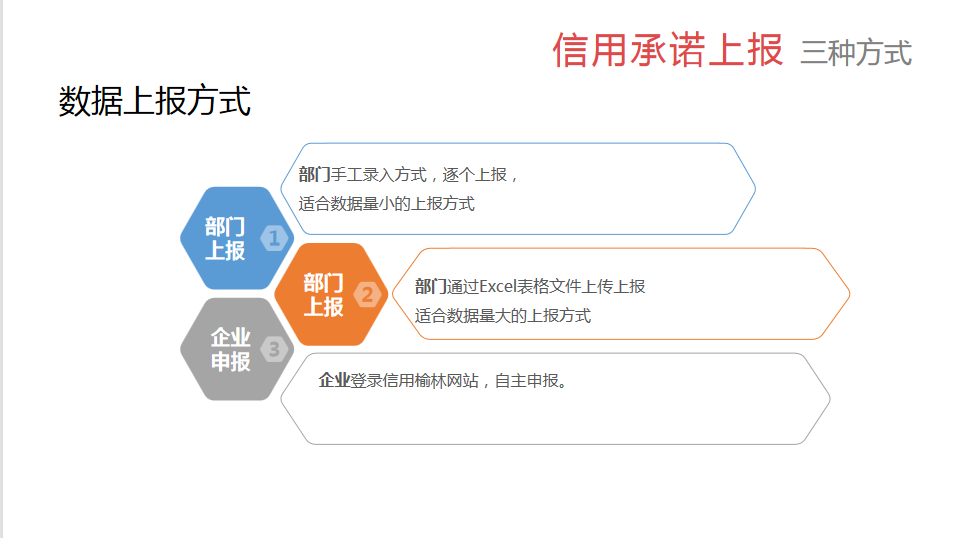 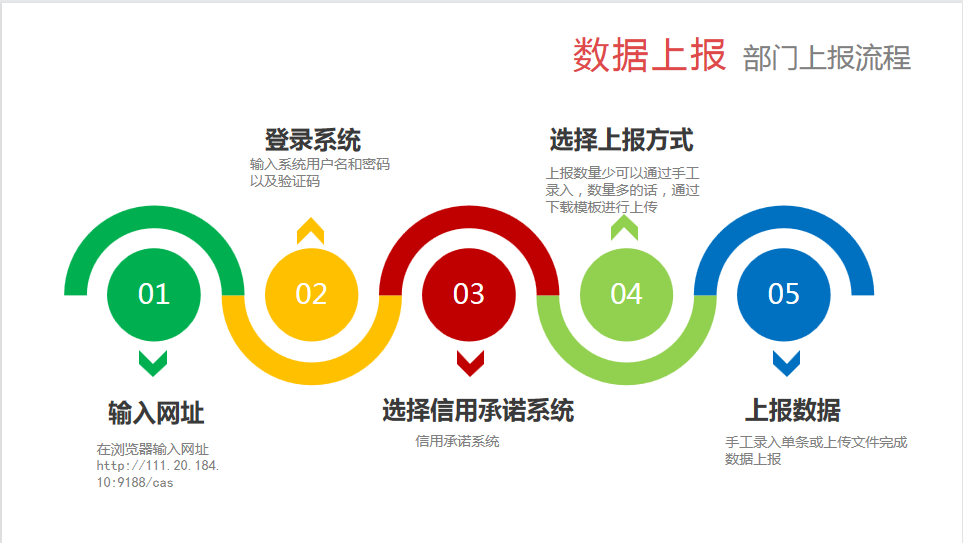 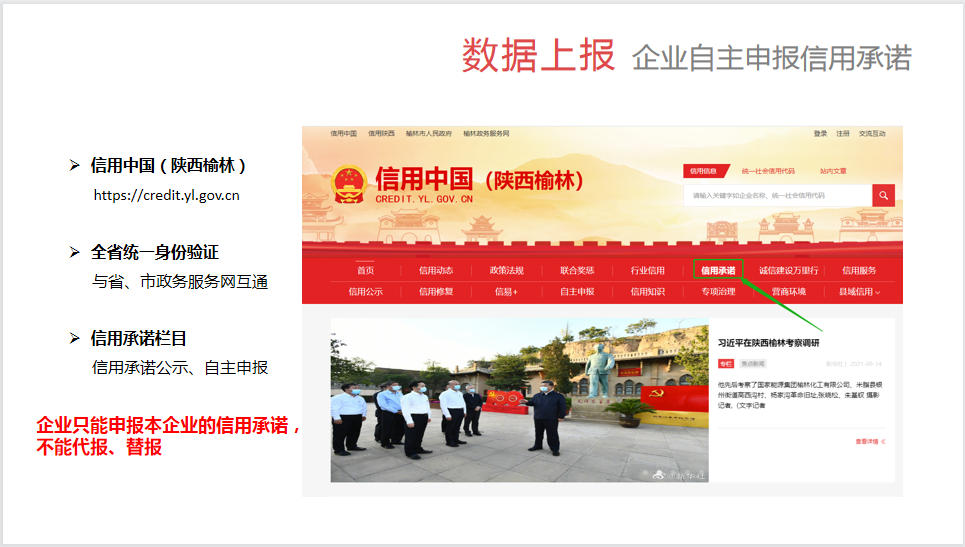 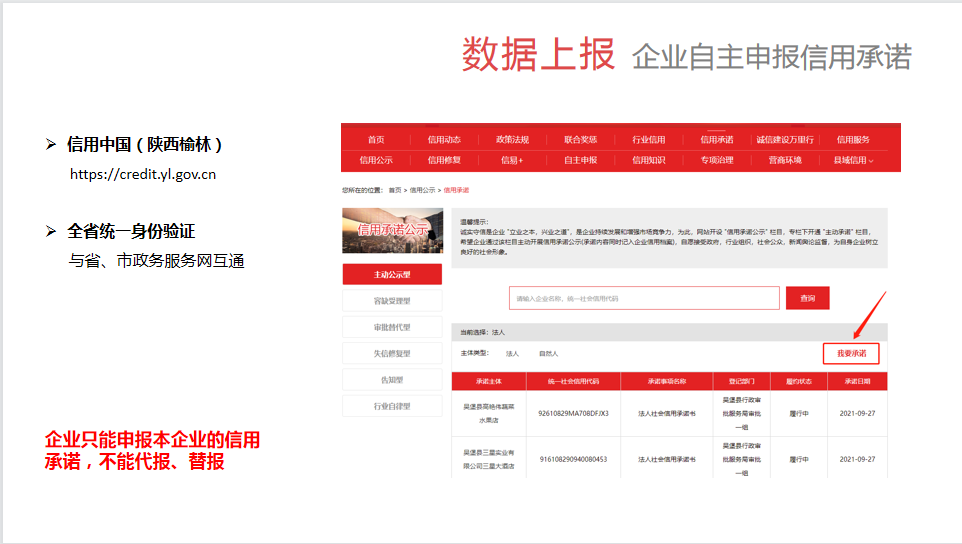 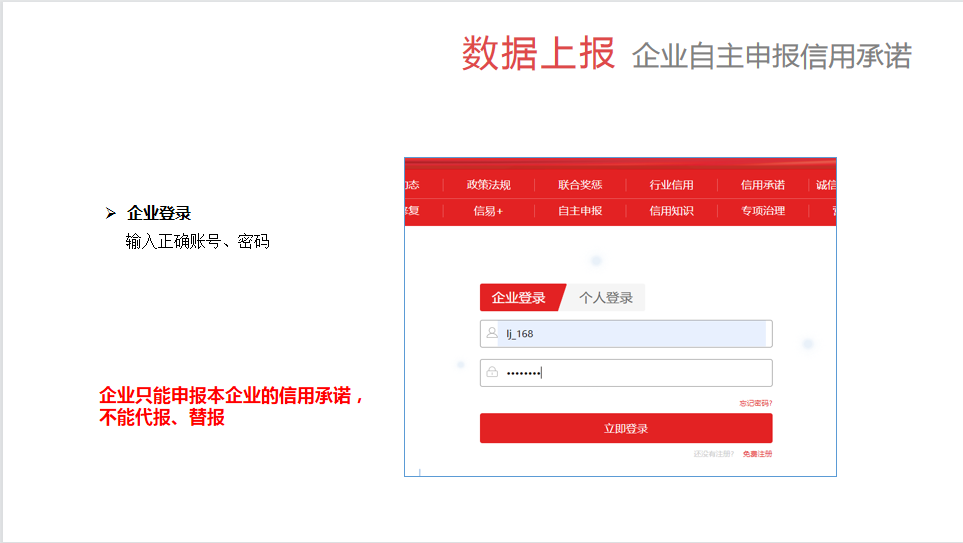 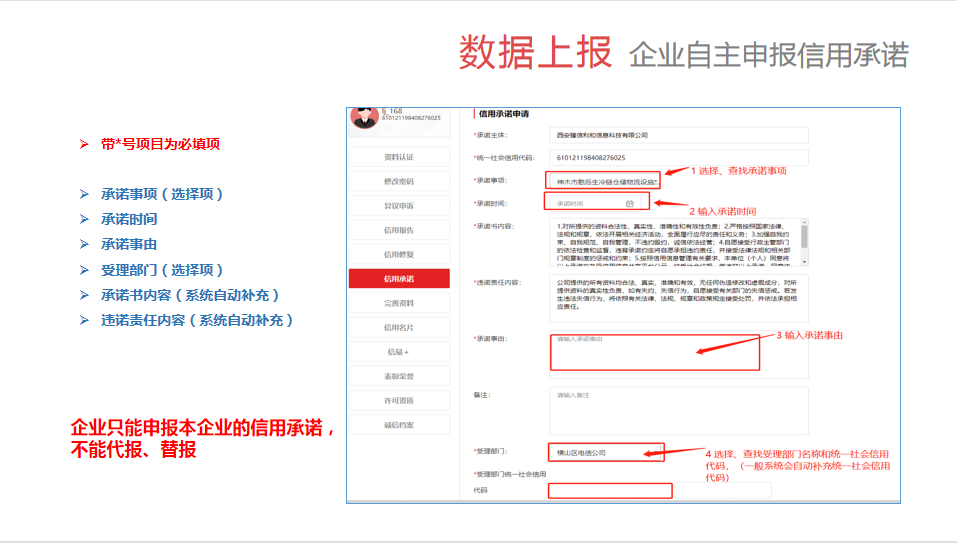 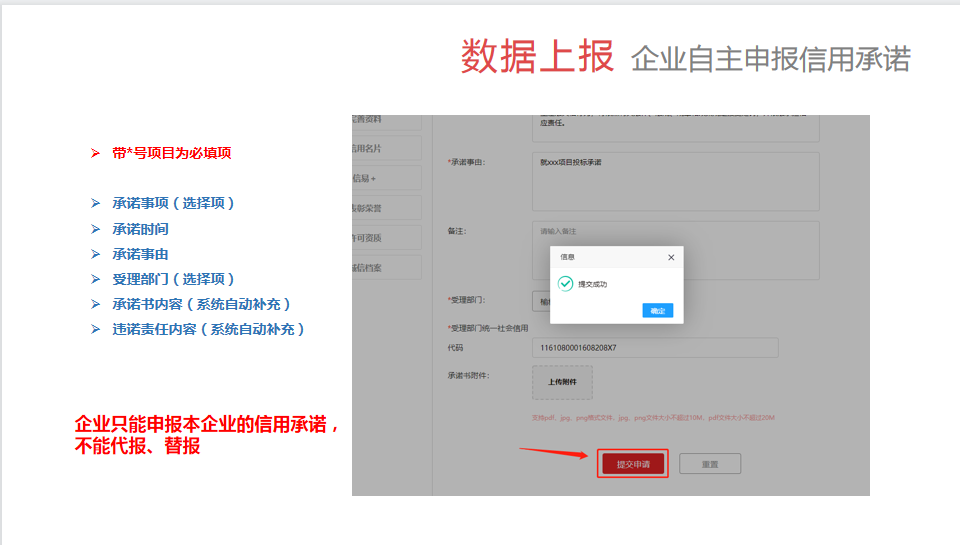 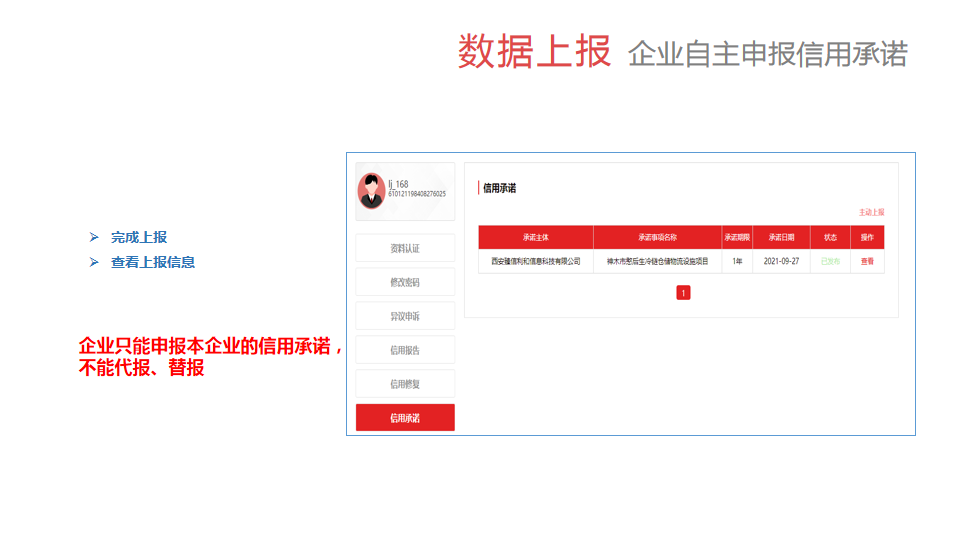 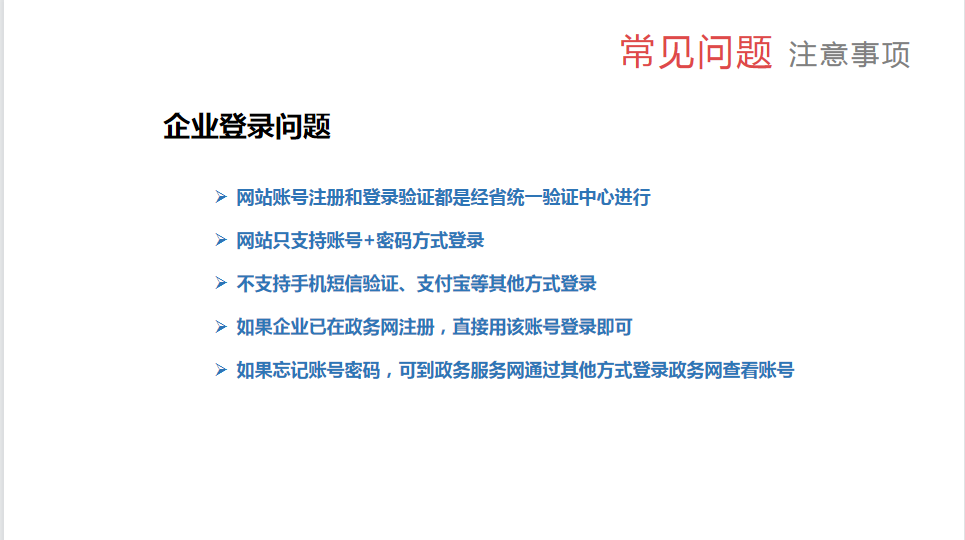 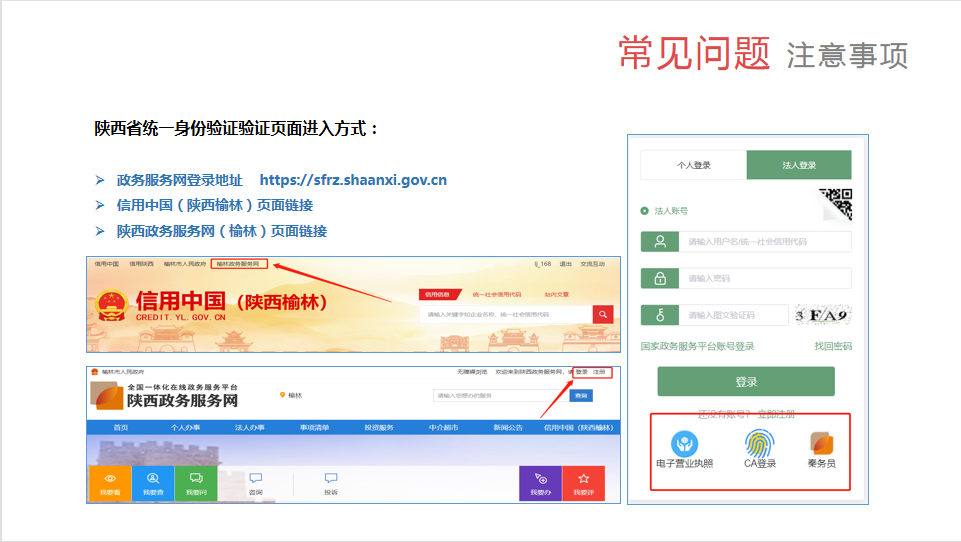 封袋正面标识式样格式A：谈判响应文件封袋正面标识式样格式B：资格证明文件封袋正面标识式样格式C：响应电子版封袋正面标识式样品目号品目名称采购标的数量（单位）技术规格、参数及要求品目预算(元)最高限价(元)1-1工程监理服务府谷县老旧小区改造项目学苑小区房屋建筑工程改造项目监理1(项)详见采购文件358800.00358800.00序号名称具体内容和要求采购项目府谷县老旧小区改造项目学苑小区房屋建筑工程改造项目监理采购预算358800.00元（监理费费率为1.2%）采购方式竞争性谈判监理服务期限180日历天（同施工工期）质量要求符合国家及相关部门规定的验收合格标准采购内容及要求详见“第四章 谈判内容及技术要求”采购人1、名称：府谷县住房和城乡建设局2、地址：府谷县新区金世纪综合服务大楼东辅楼后排3、电话：177091216984、联系人：朱先生采购代理机构1、名称：陕西和谐招标造价咨询有限公司 2、地址：陕西省榆林市府谷县三忻路张家塔办公楼2019室3、电话：0912-88068774、联系人：付工供应商资格条件1、基本资格条件：符合《中华人民共和国政府采购法》第二十二条的规定。2、特定资格条件：①供应商应须具有独立承担民事责任能力的法人或其他组织或自然人，须提供合法有效的统一社会信用代码的营业执照副本（附营业执照的2021年企业年度报告书）或事业单位法人证书等国家规定的相关证明，自然人参与的提供其有效身份证明；②供应商须具备房屋建筑工程监理丙级及其以上资质，并在人员、设备、资金等方面具备相应的监理能力；③拟派往本项目的总监理工程师须具备房屋建筑工程专业国家注册监理工程师资格，并提供社保经办机构出具的2022年8月、9月或10月份至少一个月的本企业社保缴纳证明材料（五险一金其中一项即可，应可查询）；④财务状况报告：提供2019年—2021年度财务审计报告（公司成立不足一年的需提供成立以来的财务报表，至少包括资产负债表、利润表、现金流量表）； ⑤税收缴纳证明：提供2022年1月1日至今至少一个月的纳税证明或完税证明，依法免税的供应商应提供相关文件证明；⑥社会保障资金缴纳证明：提供2022年1月1日至今已缴存的至少一个月的社会保障资金缴存单据或社保机构开具的社会保险参保缴费情况证明，依法不需要缴纳社会保障资金的应提供相关证明材料；⑦信用要求：投标供应商在中国政府采购网（www.ccgp.gov.cn）中未被列入政府采购严重违法失信行为记录名单；投标供应商、法定代表人及其总监理工程师在“信用中国”网站（https://www.creditchina.gov.cn/）中未被列入失信被执行人名单，投标供应商提供企业完整信用报告，投标供应商、法定代表人及总监理工程师提供网页查询截图加盖企业原色印章（投标供应商未被列入失信被执行人名单截图可在其“中国执行信息公开网”网站（http://zxgk.court.gov.cn）中全国范围内查询）；⑧供应商需提供具有履行合同所必需的设备和专业技术能力的承诺函；⑨书面声明：参加本次政府采购活动前三年内在经营活动中没有重大违法记录的书面声明函；⑩单位负责人为同一人或存在直接控股、管理关系的不同单位，不得同时参加本项目投标活动，提供《供应商企业关系关联承诺书》；⑪本项目专门面向中小企业招标，非中小企业单位（监狱企业、残疾人福利单位除外）不得参与投标，需提供《中小企业声明函》；⑫提供榆林市政府采购服务类项目供应商信用承诺书及信用中国（陕西榆林）主动承诺网页截图；⑬谈判保证金：用投标信用承诺书代替（提供投标信用承诺书及信用中国（陕西榆林）主动承诺网页截图）。以上资格条件为必备资格条件，应单独密封，缺一项或某项达不到要求，按无效文件处理，资格证明文件谈判现场同谈判响应文件一并递交，过时不接受任何补充资料。备注：以上证件已换电子证书的，可提供加盖供应商鲜章的有效电子证书。付款方式及条件根据工程阶段性进度据实支付合同款，最高不超过80%，剩余部分待决算审计完成后支付，支付总额以审计结果为准。本项目是否接受联合体谈判□是/否响应文件有效期响应文件有效期为自谈判之日起90个日历天备选方案 不允许提供备选方案。支持中小企业根据《政府采购促进中小企业发展管理办法》（财库〔2020〕46号）和《关于进一步加大政府采购支持中小企业力度的通知》（财库〔2022〕19号）规定，本项目专门面向中小企业采购，故不再执行价格评审优惠的扶持政策。支持中小企业采购标的对应的中小企业划分标准所属行业：其他未列明行业递交响应文件的截止时间和地点1、时间：2022年10月19日 14时30分00秒（北京时间）2、地点：府谷县新区人社大楼一楼开标室1谈判时间和地点1、时间：2022年10月19日 14时30分00秒（北京时间）2、地点：府谷县新区人社大楼一楼开标室1谈判保证金本项目实施以“投标信用承诺书”代替保证金。响应文件份数本次谈判需提交响应文件：正本壹份，副本贰份，电子版U盘壹份（包含响应文件word版）。响应文件正本和副本须按谈判文件规定的顺序编排、并应编制目录、逐页标注连续页码及逐页加盖原色印章，法定代表人或委托代理人签字或加盖公章，在封面标明“正本”、“副本”字样，并分别胶装成册。成交服务费采购代理服务费以成交价为计算基数，参照国家计委颁布的《招标代理服务收费管理暂行办法》（计价格[2002]1980号）及发改办价格[2003]857号文件服务类标准收取。招标代理服务费的交纳方式：采购人须向采购代理机构一次性支付代理服务费。其他该项目采取线下开标的形式，供应商必须到达开标现场，直接参与开标活动。相关注意事项如下：1、开标当日，请各供应商在开标截止时间前至少提前半小时进入开标现场；2、投标供应商代表现场资格核验：开标时投标供应商应携带下列材料：法定代表人直接参加，须提交法定代表人身份证明书原件、身份证原件及复印件。法定代表人授权代表参加的，须出具法定代表人授权书原件、法定代表人身份证复印件、被委托人身份证原件及复印件，被委托人的社保经办机构出具的2022年8月、9月或10月份至少一个月的本企业社保缴纳证明材料（五险一金其中一项即可，应可查询）复印件加盖公章；复印件均需加盖企业原色印章。由监标人查验确认投标供应商代表是否到场。若投标供应商未派代表出席开标会议或提供的证件不全或不能确认其代表身份的，则可宣布其已放弃投标或按无效标处理。3、本项目为竞争性谈判方式实行二轮报价，二轮报价为最终报价。本次报价超过上次报价为无效报价，出现相同报价的，可再次报价，直至产生唯一最低报价。备注正文与前附表表述不一致时，以供应商须知前附表为准。序号评审内容评审标准1承诺书按规定填写“《中华人民共和国政府采购法》第二十二条承诺书”，符合谈判文件要求。2营业执照等主体资格证明文件供应商应须具有独立承担民事责任能力的法人或其他组织或自然人，须提供合法有效的统一社会信用代码的营业执照副本（附营业执照的2021年企业年度报告书）或事业单位法人证书等国家规定的相关证明，自然人参与的提供其有效身份证明3资质证书供应商须具备房屋建筑工程监理丙级及其以上资质，并在人员、设备、资金等方面具备相应的监理能力4拟派项目负责人拟派往本项目的项目总监理工程师须具备房屋建筑工程专业国家注册监理工程师资格，并提供社保经办机构出具的2022年8月、9月或10月份至少一个月的本企业社保缴纳证明材料（五险一金其中一项即可，应可查询）5财务状况财务状况报告：提供2019—2021年度财务审计报告（公司成立不足一年的需提供成立以来的财务报表，至少包括资产负债表、利润表、现金流量表）6税收缴纳证明提供2022年1月1日至今至少一个月的纳税证明或完税证明，依法免税的单位应提供相关证明材料；7社会保障资金缴纳证明提供2022年1月1日至今已缴存的至少一个月的社会保障资金缴存单据或社保机构开具的社会保险参保缴费情况证明，依法不需要缴纳社会保障资金的应提供相关证明材料；8书面声明按规定填写“供应商书面声明函”，符合谈判文件要求9承诺函按规定填写“具有履行合同所必需的设备和专业技术能力的承诺函”，符合谈判文件要求10信用要求投标供应商在中国政府采购网（www.ccgp.gov.cn）中未被列入政府采购严重违法失信行为记录名单；投标供应商、法定代表人及其总监理工程师在“信用中国”网站（https://www.creditchina.gov.cn/）中未被列入失信被执行人名单，投标供应商提供企业完整信用报告，投标供应商、法定代表人及总监理工程师提供网页查询截图加盖企业原色印章（投标供应商未被列入失信被执行人名单截图可在其“中国执行信息公开网”网站（http://zxgk.court.gov.cn）中全国范围内查询）11控股管理关系按规定填写“供应商企业关系关联承诺书”，符合谈判文件要求12中小企业声明本项目专门面向中小企业采购，需提供《中小企业声明函》13政府采购信用承诺提供榆林市政府采购服务类项目供应商信用承诺书原件及信用中国（陕西榆林）主动承诺网页截图加盖供应商鲜章的复印件。14谈判保证金提供投标信用承诺书原件及信用中国（陕西榆林）主动承诺网页截图加盖供应商鲜章的复印件。序号审查内容合格条件1响应文件的有效性、完整性、符合性符合谈判文件要求2响应文件内容、按照竞争性谈判文件要求的格式编写 符合谈判文件要求3响应文件的签署、盖章、格式符合谈判文件要求4谈判响应文件有效期符合谈判文件要求5谈判总报价符合谈判文件要求6服务响应方案符合谈判文件要求7其它要求 符合法律、法规、规章、规范性文件和谈判文件的要求序号名称份数提供时间备注1工程形象进度2每周一次2施工质量安全情况3每周一次3工程资金使用情况5按月4监理月报3按月5监理工作总结5按月…………序号内      容1项目实施地点：采购人指定地点2监理服务期：180日历天（同施工工期）。3合同款项的支付及结算方式：（1）结算单位：由采购人以人民币负责结算，在付款前，供应商必须开具全额发票给采购人。（2）付款方式：根据工程阶段性进度据实支付合同款，最高不超过80%，剩余部分待决算审计完成后支付，支付总额以审计结果为准。4（1）供应商所提供的服务必须是符合采购人采购需求。（2）符合国家及相关部门规定的验收合格标准。5验收：验收依据：①谈判文件、响应文件、澄清表（函）、设计图纸等；②国内相应的国家标准、行业标准及规范。6违约责任：按《中华人民共和国政府采购法》、《中华人民共和国合同法》中的相关条款执行。未按合同或招标文件要求提供的产品或者服务，质量不能满足采购人技术要求，采购单位有权终止合同，甚至对供应商违约行为进行追究。7其它：（1）供应商须按谈判表（统一格式）的内容填写总价、费率其他事项。（2）供应商所报的谈判价在合同执行过程中是固定不变的，不得以任何理由予以变更。项目名称项目编号总报价（元）大写：                     小写：              （监理费费率为       %）  监理服务期限质量要求备注说明：1.本报价包含供应商为完成本项目所需的全部费用（包括劳务费、国家按现行税收政策征收的一切税费等）。2.本项目设有最高限价，供应商报价不得高于最高限价，否则其响应文件将无效。3.报价以元为单位，大小写不一致时，以大写为准。说明：1.本报价包含供应商为完成本项目所需的全部费用（包括劳务费、国家按现行税收政策征收的一切税费等）。2.本项目设有最高限价，供应商报价不得高于最高限价，否则其响应文件将无效。3.报价以元为单位，大小写不一致时，以大写为准。序号谈判文件要求谈判响应文件实际数据响应说明致：（采购人）致：（采购人）致：（采购人）致：（采购人）致：（采购人）企业法人企业名称企业法人法定地址企业法人邮政编码企业法人工商登记机关法定代表人姓名（签名）性别法定代表人职务联系电话法定代表人传真法定代表人身份证复印件法定代表人身份证复印件（正反面）法定代表人身份证复印件（正反面）法定代表人签章法定代表人签章法定代表人身份证复印件法定代表人身份证复印件（正反面）法定代表人身份证复印件（正反面）（公章）年  月  日 （公章）年  月  日 法定代表人身份证复印件（正面）委托代理人身份证复印件（正面）法定代表人身份证复印件（背面）委托代理人身份证复印件（背面）姓  名年 龄学  历学  历职  称拟在本项目任职拟在本项目任职拟在本项目任职主  要 工 作 经  历主  要 工 作 经  历主  要 工 作 经  历主  要 工 作 经  历主  要 工 作 经  历主  要 工 作 经  历主  要 工 作 经  历主  要 工 作 经  历主  要 工 作 经  历时   间时   间参加过的类似业绩参加过的类似业绩参加过的类似业绩参加过的类似业绩参加过的类似业绩该项目中任职该项目中任职姓名性别年龄资格/注册证书专业职称证书岗位致：府谷县住房和城乡建设局 致：府谷县住房和城乡建设局 致：府谷县住房和城乡建设局 作为参加贵公司组织的谈判采购项目的谈判供应商，本公司承诺：在参加本项目谈判之前不存在被依法禁止经营行为、财产被接管或冻结的情况，如有隐瞒实情，愿承担一切责任及后果。作为参加贵公司组织的谈判采购项目的谈判供应商，本公司承诺：在参加本项目谈判之前不存在被依法禁止经营行为、财产被接管或冻结的情况，如有隐瞒实情，愿承担一切责任及后果。作为参加贵公司组织的谈判采购项目的谈判供应商，本公司承诺：在参加本项目谈判之前不存在被依法禁止经营行为、财产被接管或冻结的情况，如有隐瞒实情，愿承担一切责任及后果。谈判供应商法定代表人日  期（公章）（签章）年  月  日致：府谷县住房和城乡建设局 致：府谷县住房和城乡建设局 致：府谷县住房和城乡建设局 作为参加贵公司组织的谈判采购项目的谈判供应商，本公司郑重申告并承诺：近三年受到有关行政主管部门的行政处理、不良行为记录为   次（没有填零），如有隐瞒实情，愿承担一切责任及后果。作为参加贵公司组织的谈判采购项目的谈判供应商，本公司郑重申告并承诺：近三年受到有关行政主管部门的行政处理、不良行为记录为   次（没有填零），如有隐瞒实情，愿承担一切责任及后果。作为参加贵公司组织的谈判采购项目的谈判供应商，本公司郑重申告并承诺：近三年受到有关行政主管部门的行政处理、不良行为记录为   次（没有填零），如有隐瞒实情，愿承担一切责任及后果。谈判供应商法定代表人日  期（公章）（签章）年  月  日致：府谷县住房和城乡建设局 致：府谷县住房和城乡建设局 致：府谷县住房和城乡建设局 作为参加贵公司组织的谈判采购项目的谈判供应商，本公司郑重申告：近三年因服务、产品（设备）供货问题（水货、替代品、次品、翻新品等）的不法行为记录为  次（没有填零），如有隐瞒实情，愿承担一切责任及后果。本公司承诺：本次谈判标的物为正品行货。作为参加贵公司组织的谈判采购项目的谈判供应商，本公司郑重申告：近三年因服务、产品（设备）供货问题（水货、替代品、次品、翻新品等）的不法行为记录为  次（没有填零），如有隐瞒实情，愿承担一切责任及后果。本公司承诺：本次谈判标的物为正品行货。作为参加贵公司组织的谈判采购项目的谈判供应商，本公司郑重申告：近三年因服务、产品（设备）供货问题（水货、替代品、次品、翻新品等）的不法行为记录为  次（没有填零），如有隐瞒实情，愿承担一切责任及后果。本公司承诺：本次谈判标的物为正品行货。谈判供应商法定代表人日   期（公章）（签章）年  月  日致：府谷县住房和城乡建设局 致：府谷县住房和城乡建设局 致：府谷县住房和城乡建设局 作为参加贵公司组织的谈判采购项目的谈判供应商，本公司承诺：参加本次谈判提交的所有资格证明文件是真实的、有效的，如有隐瞒实情，愿承担一切责任及后果。作为参加贵公司组织的谈判采购项目的谈判供应商，本公司承诺：参加本次谈判提交的所有资格证明文件是真实的、有效的，如有隐瞒实情，愿承担一切责任及后果。作为参加贵公司组织的谈判采购项目的谈判供应商，本公司承诺：参加本次谈判提交的所有资格证明文件是真实的、有效的，如有隐瞒实情，愿承担一切责任及后果。谈判供应商法定代表人日   期（公章）（签章）年  月  日序号仪器设备名称型号规格数量国别产地制造年份用途备注采购项目名称：府谷县老旧小区改造项目学苑小区房屋建筑工程改造项目监理采购项目编号:SXHX-2022-030  二次报价：  大写:                                                       小写：￥                               （监理费费率：     % ）  授权代表签字：                               谈判供应商名称：                           年  月  日